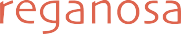 REGANOSA EMPRENDE UN NUEVO INCREMENTO DE PLANTILLALa primera multinacional gallega de la energía inicia hoy otro proceso de selección de personal para consolidar su expansiónCon la inminente incorporación de una decena de ingenieros recién titulados, el grupo alcanzará los 150 empleados, más del doble que en 2015MUGARDOS, 25 de mayo de 2020.-Reganosa incrementará otro 7,1 % el volumen de su plantilla. Con esta operación, la multinacional gallega de la energía cumple los objetivos de su plan estratégico y consolida su expansión.Reganosa ha iniciado hoy un proceso de captación de personal para incorporar a su plantilla a diez nuevos ingenieros. Cuando la selección concluya, en un par de semanas el grupo pasará a contar con 150 trabajadores, el número más alto desde la fundación de la compañía en 1999. Son más del doble que al cierre de 2015 (70).La empresa busca en estos momentos a diez titulados superiores en ingeniería industrial, química, naval o equivalente, como se indica en la oferta cuyos detalles los aspirantes pueden consultar accediendo al perfil corporativo en Linkedin y a través de la web www.reganosa.com. Los contratados seguirán un intenso plan de formación integral que los llevará a conocer el proceso productivo y las diferentes líneas de negocio del grupo.La plantilla del holding la componen los trabajadores de Regasificadora del Noroeste, que es gestor de la red de transporte gasista (TSO) y propietario de la terminal de gas natural licuado del puerto de Ferrol; de Reganosa Servicios, que opera a nivel internacional; y de Reganosa Malta, que pende de la anterior sociedad y se dedica a explotar y mantener la regasificadora de Delimara. La mayoría de los empleados tienen su puesto en Mugardos. Los restantes se distribuyen, principalmente, entre la terminal de GNL de Malta, la planta de Al-Zour (Kuwait) y las oficinas que en Bruselas (Bélgica) posee Entsog, un organismo centrado en mejorar la cooperación entre los TSO europeos.Como grupo consolidado, global y en crecimiento, Reganosa cuenta con una plantilla joven (38,8 años de media) y formada (96,9 % de titulados medios o superiores).REGANOSA | DEPARTAMENTO DE COMUNICACIÓN | COMUNICACION@REGANOSA.COM | 981 575 244